РЕКЛАМА ТА ІНТЕРНЕТ-ТЕХНОЛОГІЇ В ТУРИЗМІкурс за виборомперший (бакалаврський) рівень вищої освіти2021/2022 н. р.курс 3, семестр VІПРО КУРССучасний стан ринку й розвиток глобальної комп’ютерної мережі показує, що використання Інтернет-маркетингу як однієї з рекламних технологій для просування туристичних фірм дає найкращі результати. Він дозволяє долучитися до сучасних технологій, відкриває нові форми роботи з клієнтами, забезпечує можливість постійної взаємодії з партнерами.В рамках курсу  лежить завдання  формування системи знань прометоди і засоби реклами, компонування змісту, форми і структури рекламного звернення, вибір видів реклами для різних груп цільових аудиторій; засвоєння студентами видів та особливостей Інтернет-технологій в туризмі.ЗМІСТ КУРСУЛекційна частина курсу передбачає такі теми:Сучасна реклама і PR-технології в туризмі: предмет, функції, цілі, завдання.Інтернет-технології, зв'язки з громадськістю та рекламні засоби в туризмі. Основні засоби і заходи PR у сфері туризму, їх підготовка та проведення.Практична частина курсу передбачає розвиток навичок:розрахунку ефективності рекламних і PR-кампаній; використання методів моніторингу ринку туристичних послуг; застосування прикладних методів дослідницької діяльності з реалізації туристичного продукту з використанням інформаційних і комунікаційних технологій.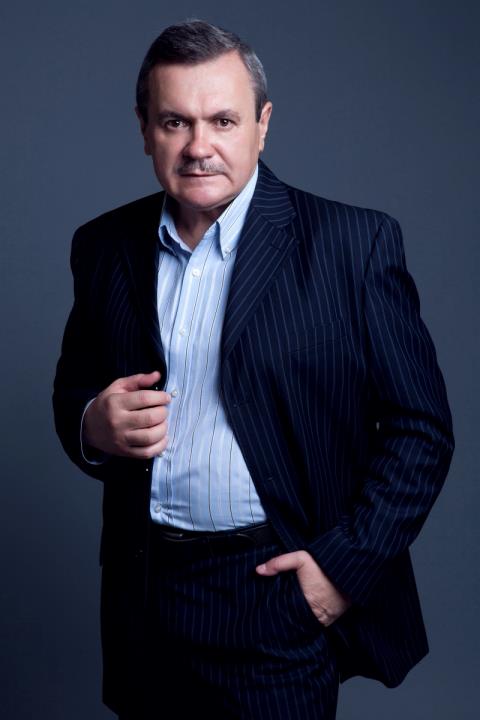 ПРО КУРССучасний стан ринку й розвиток глобальної комп’ютерної мережі показує, що використання Інтернет-маркетингу як однієї з рекламних технологій для просування туристичних фірм дає найкращі результати. Він дозволяє долучитися до сучасних технологій, відкриває нові форми роботи з клієнтами, забезпечує можливість постійної взаємодії з партнерами.В рамках курсу  лежить завдання  формування системи знань прометоди і засоби реклами, компонування змісту, форми і структури рекламного звернення, вибір видів реклами для різних груп цільових аудиторій; засвоєння студентами видів та особливостей Інтернет-технологій в туризмі.ЗМІСТ КУРСУЛекційна частина курсу передбачає такі теми:Сучасна реклама і PR-технології в туризмі: предмет, функції, цілі, завдання.Інтернет-технології, зв'язки з громадськістю та рекламні засоби в туризмі. Основні засоби і заходи PR у сфері туризму, їх підготовка та проведення.Практична частина курсу передбачає розвиток навичок:розрахунку ефективності рекламних і PR-кампаній; використання методів моніторингу ринку туристичних послуг; застосування прикладних методів дослідницької діяльності з реалізації туристичного продукту з використанням інформаційних і комунікаційних технологій.ВИКЛАДАЧЗінченко Віктор Анатолійовичканд. істор. наук, заслужений працівник культури Україниzinchenko.sputnik@gmail.com  ЗАГАЛЬНА ТРИВАЛІСТЬ КУРСУ:3 кредити ЄКТС/90 годинаудиторні – 30 годинсамостійна робота – 60 годин МОВА ВИКЛАДАННЯукраїнськаПОПЕРЕДНІ УМОВИ ДЛЯ ВИВЧЕННЯ ДИСЦИПЛІНИ:курс адаптований для студентів, що навчаються за різними ОП ФОРМА ПІДСУМКОВОГО КОНТРОЛЮ:залікПРО КУРССучасний стан ринку й розвиток глобальної комп’ютерної мережі показує, що використання Інтернет-маркетингу як однієї з рекламних технологій для просування туристичних фірм дає найкращі результати. Він дозволяє долучитися до сучасних технологій, відкриває нові форми роботи з клієнтами, забезпечує можливість постійної взаємодії з партнерами.В рамках курсу  лежить завдання  формування системи знань прометоди і засоби реклами, компонування змісту, форми і структури рекламного звернення, вибір видів реклами для різних груп цільових аудиторій; засвоєння студентами видів та особливостей Інтернет-технологій в туризмі.ЗМІСТ КУРСУЛекційна частина курсу передбачає такі теми:Сучасна реклама і PR-технології в туризмі: предмет, функції, цілі, завдання.Інтернет-технології, зв'язки з громадськістю та рекламні засоби в туризмі. Основні засоби і заходи PR у сфері туризму, їх підготовка та проведення.Практична частина курсу передбачає розвиток навичок:розрахунку ефективності рекламних і PR-кампаній; використання методів моніторингу ринку туристичних послуг; застосування прикладних методів дослідницької діяльності з реалізації туристичного продукту з використанням інформаційних і комунікаційних технологій.